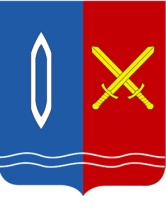 ПРИКАЗОтдела образования администрации г. ТейковоИвановской  областиот 05.02.2021г.  № 38-1Об утверждении плана проведения мероприятий в общеобразовательных учреждениях г. Тейково по оценке качества образования  на 2021 год        В соответствии с приказом Департамента образования Ивановской области от 27.01.2021 № 61-о «Об утверждении плана проведения мероприятий по оценке качества образования, региональных процедур оценки образовательных результатов на 2021 год»  П Р И К А З Ы В А Ю:1. Утвердить план проведения мероприятий в общеобразовательных учреждениях г. Тейково по оценке качества образования на  2021 год   (Приложение).  2. Контроль исполнения приказа оставляю за собой. Начальник Отдела образованияадминистрации г. Тейково                                                        А.Н. Соловьева                                                               (оригинал подписан)Приложениек приказу Отдела образованияот 05.02.2021 № 38-1П Л А Нпроведения мероприятий в общеобразовательных учреждениях г. Тейково по оценке качества образования на  2021 год №Наименование мероприятияТип исследованияОбщеобразовательный предмет, объект исследованияКлассСрокпроведенияИнструментарийУровень проверки результатовВыборка, вариативность (добровольность)Форма представления результатов1Международное исследование качества чтения и понимания текста PIRLSМеждународное исследованиеЧитательская грамотность4апрельКомпьютерное/бумажное тестирование и анкетированиеФедеральный уровеньФедеральная выборкаАналитическая справка на федеральном уровне2Всероссийские проверочные работы (ВПР)Федеральное исследованиеРусский языкМатематикаОкружающий мир4апрельПроверочная  работаШкольный уровеньВсе ОУСтатистические формы Excel в личном кабинете ОУ в системе ФИС ОКО2Всероссийские проверочные работы (ВПР)Федеральное исследованиеРусский языкМатематикаИсторияБиология5апрельПроверочная  работаШкольный уровеньВсе ОУСтатистические формы Excel в личном кабинете ОУ в системе ФИС ОКО2Всероссийские проверочные работы (ВПР)Федеральное исследованиеРусский языкМатематикаИсторияБиологияГеографияОбществознание6апрельПроверочная  работаШкольный уровеньВсе ОУСтатистические формы Excel в личном кабинете ОУ в системе ФИС ОКО2Всероссийские проверочные работы (ВПР)Федеральное исследованиеРусский языкМатематикаИсторияБиологияГеографияОбществознаниеФизикаИностранные языки7апрельПроверочная  работаШкольный уровеньВсе ОУСтатистические формы Excel в личном кабинете ОУ в системе ФИС ОКОРусский языкМатематикаИсторияБиологияГеографияОбществознаниеФизикаХимия8апрельПроверочная  работаШкольный уровеньВсе ОУСтатистические формы Excel в личном кабинете ОУ в системе ФИС ОКОГеография10март-майПроверочная  работаШкольный уровеньПо решению ОУСтатистические формы Excel в личном кабинете ОУ в системе ФИС ОКОИсторияХимияБиологияГеографияФизикаИностранные языки11март-майПроверочная  работаШкольный уровеньПо решению ОУСтатистические формы Excel в личном кабинете ОУ в системе ФИС ОКО3.Мониторинг результатов государственной итоговой аттестации по образовательным программам основного общего и среднего общего образованияАнализ результатов ГИАВсе предметы ГИА9,11 (12)августРезультаты ГИАРегиональный уровеньВсе ОУОтчет4.Мониторинг поступления выпускников 11 классов текущего года в образовательные организации высшего образования и профессиональные образовательные организацииАнализ поступления в ВУЗы и СУЗыИнформация о поступлении выпускников11августИспользование результатов ЕГЭВсе ОУСправка5.Мониторинг  комплексной оценки образовательных достижений обучающихся 8 классов в соответствии с ФГОС с использованием государственной образовательной платформы «Российская электронная школа» Метапредметная диагностика по модели международного сопоставленного исследования PISAМетапредметная диагностика в содержательных областях: «Живые системы», «Физические системы», «Наука о Земле»818 февраля,26 февраляДиагностическая работа в компьютерной формеРегиональный уровеньПо решению ОУСправка6.Мониторинговое исследование определения уровня подготовки обучающихся 10 классовРубежный контроль1 этап:Математика (базовый и углублённый уровни)2 этап:Информатика (базовый и углубленный уровни)1025 февраляноябрьДиагностическая работа, анкетирование обучающихсяРегиональный и школьный  уровниВсе ОУСправка7.Мониторинг эффективности деятельности руководителей общеобразовательных учрежденийРегиональное исследованиеКомплекс показателей по 4 направлениям-апрель-июльИспользование результатов массовых процедур и открытых данных, анкетирование руководителейВсе ОУСправка8.Социально-психологическое тестирование обучающихся, направленное на раннее выявление употребления наркотических средствАнкетирование обучающихсяобучающиеся от 13 до 18 летоктябрьСоциально-психологическое тестированиеРегиональный уровеньВсе ОУСправка